SRI KRISHNADEVARAYA UNIVERSITYANANTAPURAMU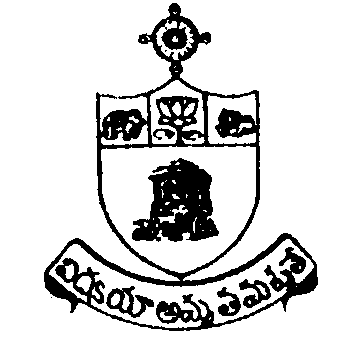                               HOUSE BUILDING ADVANCE APPLICATION FORM(I) PERSONAL INFORMATION1. Name (In Block Letters)	:__________________________________________________					  First Name	      Middle Name           Surname2. (i) Designation			:__________________________________________________        Department/Office        In which working		:__________________________________________________   (ii) Permanent Address	:__________________________________________________					 __________________________________________________					 __________________________________________________					 City ________________ Pin Code ___________________					 Telephone No. ___________________________________3. Date of Birth			: Day _________ Month ______________ Year ________4. Sex				: Male / Female5. No. of Dependents		: Children _________ Others ____________6. (a) Date of Joining into	the University Service : _________________________________________________(b)Length of  Service	: Years __________ Months __________ Days ________    (c)Length of remaining          Service			: Years __________ Months __________ Days ________7. Salary Particulars		: Gross Salary Rs. ________Net Salary Rs. __________    (Enclose Salary Certificate of previous month)8. Property & Loans details    Builder Name			 :   Building Name/Number	 :    Build up Area (Sq ft) 		 :   Plot/Flat No. 			 :  Address of Property 		 : Loan details			:Cost of Property(Project cost)	:Loan amount			:Loan Purpose			:Insurance DetailsSignature of Applicant	Signature of Co-Applicant	Signature of Guarantor	II DETAILS OF BANK ACCOUNT:20. Name of the Bank : ____________________________ Branch ____________________      Account No. _________________________ Type of Account ______________________      Year of Opening Account _____________ Bank Phone No. _____________________SALARY CERTIFICATE	Salary certificate issued by the Drawing Officer should be forwarded by the AR/DR/Finance Officer, Finance and Accounts Section, S.K.University, Anantapuramu.In Words: 											III. DECLARATION:	I / We certify that the information provided by me/us in this application form is  true and correct in all respects and S.K.University is entitled to verify this directly or through any third- party agent. I/We conform that the attached copies of financials/Bank Statement/legal documents etc., are submitted by me/ us against my/our loan application and certify that these are true copies.I/We further acknowledge S.K.University’s right to seek any information from any other sources in this regard. I/We understand that all the above-mentioned information shall from the basis of any facility that the S.K.University may decide to grant to me/us at its discretion.I/We further agree that any facility that may be provided to me/us shall be governed by the rules of S.K.University that may be in force from time to time.              I /We  will be  bound by the terms and conditions of the facilities that may be granted to me/us. I/We authorize S.K.University to debit my home loan account with the University bank for any fees, charges, interest etc., as may be applicable. I/we further acknowledge that I/We have read, understood and agree with the most important terms and conditions governing the home loan granted to me/us.Signature of Applicant	Signature of Co-Applicant	Signature of Guarantor PREVIOUS PERSONAL LOAN DETAILSFOR OFFICE USE ONLYTotal Sanction of House Building Advance			:Eligible EMI’s as per University terms and conditions	:Principal EMI’s	:	Months			Total EMI’s	:MonthsInterest EMI’s	:	MonthsFixed EMI		:			Rs.                          Per MonthCommittee Recommendation:Note :  Applications should reach Establishment section  Through Proper channel CHECK LIST FOR HOUSE LOAN APPLICATIONLoan Application duly filled in3 passport size photograph of Borrower/Co-BorrowerIdentity Proof(Pan card/Voter card/Employee id card and Aadhar Card))Proof of present Residence(Telephone/Electricity/Gas bill/PassportLatest 3 months salary slipsLatest 6 month’s bank account statement reflecting monthly salaryLatest 2 years form-16 and IT returnsEmployee ID cardSale deed/Agreement of sale along with link documents for last 30 yearsPlan approved copy by municipality/layout approval/NOC under ULC act.For Takeover of Loans from other Financial Institutions.Loan sanction letter copyStatement of loan account for the last 12 monthsCertification of loan outstanding from the institution inclusive of prepayment chargesList of Original Documents held with Bank.PAY PARTICULARSAMOUNTNATURE OF DEDUCTIONSAMOUNTPAYNGPF SubscriptionD.A.NGPF LoanH.R.A.PLI PremiumPPLIC PremiumOTHERSGLISCFestival AdvanceVehicle AdvanceEducation AdvanceMarriage AdvanceHouse RentProfession TaxSalary RecoveryCourt RecoveryIncome TaxPension ContributionHousing Loan RecoveryMedical AdvanceOthersGROSS SALARYTOTAL DEDUCTIONSNET SALARYLoan -I detailsLoan -II detailsLoan -III detailsOther InformationSanctioned:__________No. of Installments:_________ Completed Installments:_________ Remaining Balance :____________Sanctioned:__________No. ofInstallments:_________ Completed Installments:_________ Remaining Balance :____________Sanctioned:__________No. ofInstallments:_________ Completed Installments:_________ Remaining Balance :____________